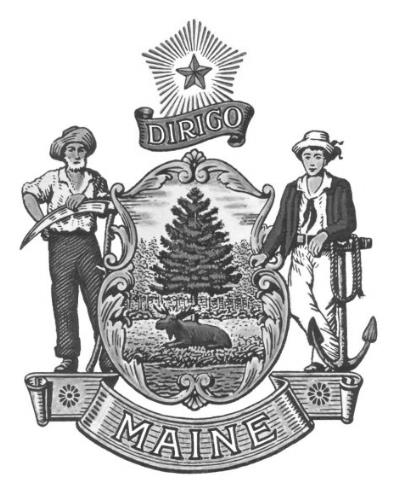 Senate of MaineOne Hundred and Twenty-Ninth Maine LegislatureFirst Confirmation SessionAdvance Journal and Calendar1st Legislative DayIn House Chamber, Monday, August 24, 2020.Pursuant to the provisions of Article V, Part First, Section 8 of the Constitution and the laws of the State of Maine, the Senate convened in the House Chamber at 10:00 in the Morning and was called to order by President TROY D. JACKSON of Aroostook County.Prayer by Senator Ned Claxton of Androscoggin County.Pledge of Allegiance led by Senator Kimberley C. Rosen of Hancock County._________________________________The Following Communication:S.C. 1101August 18, 2020Honorable Darek Grant Secretary of the Senate 3 State House Station Augusta, ME 04333Dear Secretary Grant:Pursuant to my authority under Article V, Part 1, Section 8 of the Maine Constitution, I will be calling the Maine Senate into session on August 24, 2020, at 10:00 a.m. for the purpose of voting on various appointments made by Gov. Janet T. Mills to the Commission on Governmental Ethics and Election Practices, District Court and Gambling Control Board.Due to the COVID-19 pandemic, the Maine Senate will meet in the House Chamber for the confirmation session and follow strict health and safety protocols. These protocols have been reviewed by the Maine CDC and Capitol Police to ensure the health and safety of lawmakers and legislative staff. As always, members of the public will be able to stream the confirmation session on the Legislature’s website.These seven appointees received confirmation hearings in the appropriate committees of jurisdiction during the months of July and August in preparation for a possible special session. Now that it is increasingly clear that the Legislature will not reconvene for a special session during the month of August, I felt it was important to hold votes on these nominees, especially the nominees to the Ethics Commission before their nominations expired on August 31. Not only is this about doing our job in the Maine Senate, but we owe it to Maine people to ensure our independent Ethics Commission is operating at full capacity, especially in an election year.Sincerely,S/Troy JacksonMaine Senate PresidentREAD and ORDERED PLACED ON FILE.The Following Communication:S.C. 1102STATE OF MAINE 129TH LEGISLATURETHE MAINE SENATESafety Protocols for Confirmation Session in the House Chamber at the State HouseMonday, August 24, 2020 at 10amCOVID-19 Prevention Policy, unanimously adopted by Legislative Council on July 9, 2020“To minimize the spread of disease and protect the health and safety of Legislators, legislative staff and others in light of the risks presented by the highly contagious COVID-19, the following policy is established for legislators, legislative staff and essential third parties who are working onsite in legislative space. Essential third parties means members of the press, contractors, and delivery staff. This policy replaces the Legislative Council Policy on the Wearing of Protective Face Coverings During Authorized Meetings of Legislative Committees. This policy is effective through the end of the 129th Legislature and will be subject to continuing updates.Every individual has a responsibility to comply with the policy for their own safety and for the safety of others working in Legislative space. If an individual in a legislative space is not in compliance with this policy, legislative staff is expected to leave the legislative space.”Entry Into the State HousePursuant to the COVID-19 Prevention Policy, prior to initial arrival at and entry into the State House or legislative space in the Cross Office Building each day, legislators, legislative staff and essential third parties shall complete a self-screening of their health status using a checklist that consists of the following questions:Do you have a cough or sore throat?Do you have a fever or do you feel feverish?Do you have shortness of breath?Do you have a loss of taste or smell?Have you been around anyone exhibiting these symptoms within the past 14 days or who has tested positive for COVID-19 regardless of symptoms?Are you living with anyone who is sick or quarantined, or have you been in the last 14 days?Have you been out of state in the last 14 days?Have you tested positive for COVID-19 within the past 14 days?If the staff answers to any of these questions is "yes," please contact your supervisor to discuss next steps. Guidance will be provided to supervisors regarding appropriate next steps. If a staff person who has answered "yes" to any of these questions is physically capable of working, that person's supervisor may authorize that staff person to work from home. If a legislator or essential third party answers “yes” to any of these questions, the legislator or essential third party shall refrain from entering legislative space.Additionally, the COVID-19 Prevention Policy states, an individual who enters any legislative space must wear a protective face covering while in that legislative space in a manner that covers the nose and mouth, unless the individual (1) is unable to wear a protective face covering due to a medical condition; (2) is alone in their own office; (3) is alone in a legislative space; or (4) is in their own cubicle and able to socially distance at a minimum at 6 feet. Face coverings should cover your nose and mouth, fit snugly against the sides of your face, and not have exhalation valves. Cloth face coverings should have multiple layers of cloth. Members are encouraged wear face coverings in non-legislative spaces as well, including hallways, bathrooms and the rotunda.If an individual is unable to wear a protective face covering due to a medical condition, that individual may not be in the room in which a committee meeting is being held, but may participate remotely.All individuals in legislative space shall seek to maintain at all times a distance of at least 6 feet from others within that legislative space. The directors of individual legislative offices are authorized to set office-specific guidelines in order to meet these physical distancing requirements, including but not limited to room capacity, access to offices, and traffic flow. All individuals are expected to comply with posted room and elevator capacity signs as well as posted office-specific physical distancing guidelines.A full copy of the COVID-19 Prevention Policy is enclosed.The State House remains closed to the public. Video and audio of the Senate Confirmation Session will be made available to the public online at: www.legislature.maine.gov. Confirmation Session in the House ChamberAssigned seating is separated by more than 6 feet (please see the chart for your desk location). Each desk will be supplied with a bottle of hand sanitizer. The desks and microphones have been sanitized.Voting tablets have been sanitized and placed on the member’s assigned desk. These tablets must remain at the desk at all times. Members may use their tablet for voting and the paperless chamber program.Only the Senate Calendar will be distributed to members to minimize points of transmission. This will be done first thing in the morning, well in advance of the session.  There will be no floor distributions allowed. No notes will be passed between members by staff. A hand sanitizing station will be set up at the entrance to the chamber. Members are encouraged to use it upon entering and exiting the chamber.Members are discouraged from entering and exiting the House Chamber in groups. Handshakes and other physical greetings are also discouraged.No food or drink is allowed in the chamber.If the weather conditions allow, the windows will be open during the session.The chamber will be sanitized during any recess.The House gallery will be closed.Only Senators and authorized essential legislative staff are allowed on the House Chamber floor. Please consult with the Secretary of the Senate for approval of any staff requests to be allowed behind the glass wall in the chamber. This will be limited to only a few individuals.Press will be allowed in designated locations on the chamber floor.All Senate Rules, decorum, and the rules of parliamentary practice comprised in Mason’s Manual of Legislative Procedure or any other standard authority, govern the Senate in all cases in which they are applicable and in which they are not inconsistent with the standing rules of the Senate or of the joint rules of the two chambers.All procedures and inquiries will be directed to the Secretary of the Senate.READ and ORDERED PLACED ON FILE._________________________________QUORUM CALL_________________________________On motion by Senator LIBBY of Androscoggin, the following Senate Order:S.O. 29Ordered, that a message be sent to Governor Janet T. Mills informing her that in accordance with Article V, Part First, Section 8 of the Constitution of Maine, a quorum of Senators is assembled in the House Chamber for the consideration of such business as may come before the Senate.READ and PASSED.The Chair appointed the Senator from Androscoggin, Senator LIBBY, to deliver the message to the Governor.  The Senator was escorted to the Governor's Office.Subsequently, the Senator from Androscoggin, Senator LIBBY, reported that he had delivered the message with which he was charged._________________________________COMMUNICATIONS(2-1)  The Following Communication: S.C. 1078STATE OF MAINEOFFICE OF THE GOVERNORAUGUSTA, MAINEJuly 17, 2020The Honorable Troy Jackson President of the Senate3 State House Station Augusta, Maine 04333RE:	Reappointment of The Honorable David J. Mitchell- District Court Judge Dear President Jackson:This is to inform you that I am today nominating The Honorable David J. Mitchell of Calais, for reappointment as a District Court Judge.Pursuant to Title 4, MRSA § 157, this reappointment is contingent on the Maine Senate confirmation after review by the Joint Standing Committee on Judiciary.Very truly yours,S/Janet T. MillsGovernor READ and ORDERED PLACED ON FILE._________________________________(2-2)  The Following Communication: S.C. 1079STATE OF MAINEOFFICE OF THE GOVERNORAUGUSTA, MAINEJuly 17, 2020The Honorable Troy JacksonPresident of the Senate3 State House StationAugusta, Maine 04333RE:	Appointment of The Honorable Nichi S. Farnham of Bangor to the Maine Human Rights CommissionDear President Jackson:This is to inform you that I am today nominating The Honorable Nichi S. Farnham of Bangor for appointment to the Maine Human Rights Commission. Pursuant to Title 5, MRSA §4561, this appointment is contingent on the Maine State Senate’s confirmation after review by the Joint Standing Committee on Judiciary.Thank you.Very truly yours,S/Janet T. MillsGovernorREAD and ORDERED PLACED ON FILE._________________________________(2-3)  The Following Communication: S.C. 1080STATE OF MAINEOFFICE OF THE GOVERNORAUGUSTA, MAINEJuly 17, 2020The Honorable Troy JacksonPresident of the Senate3 State House StationAugusta, Maine 04333RE:	Appointment of The Honorable David R. Hastings of Fryeburg to the Commission on Governmental Ethics and Election PracticesDear President Jackson:This is to inform you that I am today nominating The Honorable David R. Hastings of Fryeburg for Appointment to the Commission on Governmental Ethics and Election Practices.Pursuant to Title 1 MRSA §1002, this Appointment is contingent on the Maine State Senate’s confirmation after review by the Joint Standing Committee on Veterans and Legal Affairs.Thank you.Very truly yours,S/Janet T. MillsGovernorREAD and ORDERED PLACED ON FILE._________________________________(2-4)  The Following Communication: S.C. 1081STATE OF MAINEOFFICE OF THE GOVERNORAUGUSTA, MAINEJuly 17, 2020The Honorable Troy JacksonPresident of the Senate3 State House StationAugusta, Maine 04333RE:	Appointment of Dennis Marble of Hampden to the Commission on Governmental Ethics and Election PracticesDear President Jackson:This is to inform you that I am today nominating Dennis Marble of Hampden for appointment to the Commission on Governmental Ethics and Election Practices.Pursuant to Title 1 MRSA §1002, this appointment is contingent on the Maine State Senate’s confirmation after review by the Joint Standing Committee on Veterans and Legal Affairs.Thank you.Very truly yours,S/Janet T. MillsGovernorREAD and ORDERED PLACED ON FILE._________________________________(2-5)  The Following Communication: S.C. 1082STATE OF MAINEOFFICE OF THE GOVERNORAUGUSTA, MAINEJuly 17, 2020The Honorable Troy JacksonPresident of the Senate3 State House StationAugusta, Maine 04333RE:	Appointment of The Honorable William Schneider of Durham to the Commission on Governmental Ethics and Election PracticesDear President Jackson:This is to inform you that I am today nominating The Honorable William Schneider of Durham for Appointment to the Commission on Governmental Ethics and Election Practices.Pursuant to Title 1 MRSA §1002, this Appointment is contingent on the Maine State Senate’s confirmation after review by the Joint Standing Committee on Veterans and Legal Affairs.Thank you.Very truly yours,S/Janet T. MillsGovernorREAD and ORDERED PLACED ON FILE._________________________________(2-6)  The Following Communication: S.C. 1083STATE OF MAINEOFFICE OF THE GOVERNORAUGUSTA, MAINEJuly 17, 2020The Honorable Troy JacksonPresident of the Senate3 State House StationAugusta, Maine 04333RE:	Appointment of Charmaine Brown, DVM of Monmouth to the Gambling Control BoardDear President Jackson:This is to inform you that I am today nominating Charmaine Brown, DVM of Monmouth for appointment to the Gambling Control Board.Pursuant to Title 8, MRSA §1002, this appointment is contingent on the Maine Senate confirmation after review by the Joint Standing Committee on Veterans and Legal Affairs.Thank you.Very truly yours,S/Janet T. MillsGovernorREAD and ORDERED PLACED ON FILE._________________________________(2-7)  The Following Communication: S.C. 1084STATE OF MAINEOFFICE OF THE GOVERNORAUGUSTA, MAINEJuly 17, 2020The Honorable Troy JacksonPresident of the Senate3 State House StationAugusta, Maine 04333RE:	Appointment of Steven J. Silver, Esquire of South Portland to the Gambling Control BoardDear President Jackson:This is to inform you that I am today nominating Steven J. Silver, Esquire of South Portland for appointment to the Gambling Control Board.Pursuant to Title 8, MRSA §1002, this appointment is contingent on the Maine Senate confirmation after review by the Joint Standing Committee on Veterans and Legal Affairs.Thank you.Very truly yours,S/Janet T. MillsGovernorREAD and ORDERED PLACED ON FILE._________________________________(2-8)  The Following Communication: S.C. 1085STATE OF MAINEOFFICE OF THE GOVERNORAUGUSTA, MAINEJuly 17, 2020The Honorable Troy JacksonPresident of the Senate3 State House StationAugusta, Maine 04333RE:	Appointment of Andrew Conant, CPA of Hancock to the Gambling Control BoardDear President Jackson:This is to inform you that I am today nominating Andrew Conant, CPA of Hancock for appointment to the Gambling Control Board.Pursuant to Title 8, MRSA §1002, this appointment is contingent on the Maine Senate confirmation after review by the Joint Standing Committee on Veterans and Legal Affairs.Thank you.Very truly yours,S/Janet T. MillsGovernorREAD and ORDERED PLACED ON FILE._________________________________(2-9)  The Following Communication: S.C. 1086STATE OF MAINEOFFICE OF THE GOVERNORAUGUSTA, MAINEJuly 17, 2020The Honorable Troy JacksonPresident of the Senate3 State House StationAugusta, Maine 04333RE:	Reappointment of Dana F. Connors of Gray to the Northern New England Passenger Rail Authority. Dear President Jackson:This is to inform you that I am today nominating Dana F. Connors of Gray for reappointment to the Northern New England Passenger Rail Authority. Pursuant to Title 23, MRSA §8112, this reappointment is contingent on the Maine Senate confirmation after review by the Joint Standing Committee on Transportation.Thank you.Very truly yours,S/Janet T. MillsGovernorREAD and ORDERED PLACED ON FILE._________________________________(2-10)  The Following Communication: S.C. 1087STATE OF MAINEOFFICE OF THE GOVERNORAUGUSTA, MAINEJuly 17, 2020The Honorable Troy JacksonPresident of the Senate3 State House StationAugusta, Maine 04333RE:	Appointment of Carol Murray of Sanford to the Northern New England Passenger Rail Authority. Dear President Jackson:This is to inform you that I am today nominating Carol Murray of Sanford for appointment to the Northern New England Passenger Rail Authority. Pursuant to Title 23, MRSA §8112, this appointment is contingent on the Maine Senate confirmation after review by the Joint Standing Committee on Transportation.Thank you.Very truly yours,S/Janet T. MillsGovernorREAD and ORDERED PLACED ON FILE._________________________________(2-11)  The Following Communication: S.C. 1088STATE OF MAINEOFFICE OF THE GOVERNORAUGUSTA, MAINEJuly 17, 2020The Honorable Troy JacksonPresident of the Senate3 State House StationAugusta, Maine 04333RE:	Appointment of James I. Cohen of Portland to the Northern New England Passenger Rail Authority. Dear President Jackson:This is to inform you that I am today nominating James I. Cohen of Portland for appointment to the Northern New England Passenger Rail Authority. Pursuant to Title 23, MRSA §8112, this appointment is contingent on the Maine Senate confirmation after review by the Joint Standing Committee on Transportation.Thank you.Very truly yours,S/Janet T. MillsGovernorREAD and ORDERED PLACED ON FILE._________________________________(2-12)  The Following Communication: S.C. 1089STATE OF MAINEOFFICE OF THE GOVERNORAUGUSTA, MAINEJuly 17, 2020The Honorable Troy JacksonPresident of the Senate3 State House StationAugusta, Maine 04333RE:	Maine Turnpike Authority Board of Directors Dear President Jackson:This is to inform you that I am today nominating Thomas J. Zuke of Saco for reappointment to the Maine Turnpike Authority Board of Directors.  Pursuant to Title 23, MRSA §1964-A, this reappointment is contingent on the Maine State Senate’s confirmation after review by the Joint Standing Committee on Transportation.Thank you.Very truly yours,S/Janet T. MillsGovernorREAD and ORDERED PLACED ON FILE._________________________________(2-13)  The Following Communication: S.C. 1071STATE OF MAINEOFFICE OF THE GOVERNORAUGUSTA, MAINEJune 30, 2020The Honorable Troy Jackson
President of the Senate
3 State House Station
Augusta, Maine 04333RE:	Reappointment of James R. May of Mapleton to the Land Use Planning CommissionDear President Jackson:This is to inform you that I intend to nominate Mr. James R. May of Mapleton for Reappointment to the Land Use Planning Commission when the Committee of Jurisdiction is able to act on nominations.This notification is made necessary by Title 12 MRSA § 683-A, part 4 which states “Any member who has not been reappointed by the Governor or a board of county commissioners prior to the expiration of that member's term may not continue to serve on the commission, unless the Governor notifies the Legislature in writing prior to the expiration of that member's term that extension of that member's term is required to ensure fair consideration of specific major applications pending before the commission.” Thank you.Very truly yours,S/Janet T. Mills
GovernorREAD and ORDERED PLACED ON FILE._________________________________(2-14)  The Following Communication: S.C. 1100COUNTY OF HANCOCKCOMMISSIONERS’ OFFICEELLSWORTH, MAINEJuly 23, 2020Honorable Sara Gideon, Speaker of the House Honorable Troy Jackson, Senate President Legislative Information OfficeAttn: Casey Milligan 100 State House StationAugusta, ME 04333 – 0100Speaker of the House Gideon & Senate President Jackson:The Hancock County Commissioners voted unanimously (3 - 0), at the March 3rd Commissioner meeting, in favor of re-submitting Millard Billings' name to continue serving on the LUPC. As we all know and recognize, Millard has done a great job serving the people of Hancock County and the State of Maine during his tenure on the Land Use Planning Commission.The Commissioners of Hancock County thank you for your continued support of Mr. Billings as our representative. If you need anything in addition to this letter, please do not hesitate to contact me directly.Respectfully, S/Scott A. Adkins, County AdministratorHancock County CommissionersREAD and ORDERED PLACED ON FILE._________________________________(2-15)  The Following Communication: S.C. 1077STATE OF MAINEONE HUNDRED AND TWENTY NINTH LEGISLATURECOMMITTEE ON JUDICIARYJuly 28, 2020The Honorable Troy Dale JacksonPresident of the Senate of Maine129th Maine State LegislatureState HouseAugusta, Maine 04333-0003Dear Mr. President:In accordance with 3 M.R.S.A., Section 157, and with Joint Rule 505 of the Maine Legislature, the Joint Standing Committee on Judiciary has had under consideration the nomination of The Honorable David J. Mitchell of Calais, for reappointment as a District Court Judge.After public hearing and discussion on this nomination, the Committee proceeded to vote on the motion to recommend to the Senate that this nomination be confirmed. The Committee Clerk called the roll with the following result:YEAS	Senators	3	Carpenter, M. of Aroostook, Bellows, S. of Kennebec, Keim, L. of Oxford	  		Representatives	6	Bailey, D. of Saco, Babbidge, C. of Kennebunk, Cardone, B. of Bangor, Evangelos, J. of Friendship, Harnett, T. of Gardiner, Talbot Ross, R. of Portland	  NAYS		0		  	ABSENT	4	Rep. Curtis, P. of Madison, Rep. DeVeau, J. of Caribou, Rep. Haggan, D. of Hampden, Rep. Reckitt, L. of South Portland	  	Nine members of the Committee having voted in the affirmative and zero in the negative, it was the vote of the Committee that the nomination of The Honorable David J. Mitchell of Calais, for reappointment as a District Court Judge be confirmed.Signed,S/Michael E. Carpenter	S/Donna  BaileySenate Chair	House ChairREAD and ORDERED PLACED ON FILE._________________________________(2-16)  The Following Communication: S.C. 1090STATE OF MAINEONE HUNDRED AND TWENTY NINTH LEGISLATURECOMMITTEE ON VETERANS AND LEGAL AFFAIRSJuly 31, 2020The Honorable Troy Dale JacksonPresident of the Senate of Maine129th Maine State LegislatureState HouseAugusta, Maine 04333-0003Dear Mr. President:In accordance with 3 M.R.S.A., Section 157, and with Joint Rule 505 of the Maine Legislature, the Joint Standing Committee on Veterans and Legal Affairs has had under consideration the nomination of Steven J. Silver of South Portland, for appointment to the Gambling Control Board.After public hearing and discussion on this nomination, the Committee proceeded to vote on the motion to recommend to the Senate that this nomination be confirmed. The Committee Clerk called the roll with the following result:YEAS	Senators	2	Luchini, L. of Hancock, Cyrway, S. of Kennebec	  		Representatives	7	Schneck, J. of Bangor, Ackley, K. of Monmouth, Cooper, J. of Yarmouth, Hickman, C. of Winthrop, McCreight, J. of Harpswell, O'Connell, K. of Brewer, Strom, S. of Pittsfield	  	NAYS		0		  	ABSENT	4	Sen. Herbig, E. of Waldo, Rep. Andrews, J. of Paris, Rep. Dolloff, J. of Milton Township, Rep. Hanington, S. of Lincoln	  	Nine members of the Committee having voted in the affirmative and zero in the negative, it was the vote of the Committee that the nomination of Steven J. Silver of South Portland, for appointment to the Gambling Control Board be confirmed.Signed,S/Louis J. Luchini	S/John C. SchneckSenate Chair	House ChairREAD and ORDERED PLACED ON FILE._________________________________(2-17)  The Following Communication: S.C. 1091STATE OF MAINEONE HUNDRED AND TWENTY NINTH LEGISLATURECOMMITTEE ON VETERANS AND LEGAL AFFAIRSJuly 31, 2020The Honorable Troy Dale JacksonPresident of the Senate of Maine129th Maine State LegislatureState HouseAugusta, Maine 04333-0003Dear Mr. President:In accordance with 3 M.R.S.A., Section 157, and with Joint Rule 505 of the Maine Legislature, the Joint Standing Committee on Veterans and Legal Affairs has had under consideration the nomination of Andrew Conant of Hancock, for appointment to the Gambling Control Board.After public hearing and discussion on this nomination, the Committee proceeded to vote on the motion to recommend to the Senate that this nomination be confirmed. The Committee Clerk called the roll with the following result:YEAS	Senators	2	Luchini, L. of Hancock, Cyrway, S. of Kennebec	  		Representatives	7	Schneck, J. of Bangor, Ackley, K. of Monmouth, Cooper, J. of Yarmouth, Hickman, C. of Winthrop, McCreight, J. of Harpswell, O'Connell, K. of Brewer, Strom, S. of Pittsfield	  	NAYS		0		  	ABSENT	4	Sen. Herbig, E. of Waldo, Rep. Andrews, J. of Paris, Rep. Dolloff, J. of Milton Township, Rep. Hanington, S. of Lincoln	  	Nine members of the Committee having voted in the affirmative and zero in the negative, it was the vote of the Committee that the nomination of Andrew Conant of Hancock, for appointment to the Gambling Control Board be confirmed.Signed,S/Louis J. Luchini	S/John C. SchneckSenate Chair	House ChairREAD and ORDERED PLACED ON FILE._________________________________(2-18)  The Following Communication: S.C. 1092STATE OF MAINEONE HUNDRED AND TWENTY NINTH LEGISLATURECOMMITTEE ON VETERANS AND LEGAL AFFAIRSJuly 31, 2020The Honorable Troy Dale JacksonPresident of the Senate of Maine129th Maine State LegislatureState HouseAugusta, Maine 04333-0003Dear Mr. President:In accordance with 3 M.R.S.A., Section 157, and with Joint Rule 505 of the Maine Legislature, the Joint Standing Committee on Veterans and Legal Affairs has had under consideration the nomination of Charmaine A. Brown, DVM of Monmouth, for appointment to the Gambling Control Board.After public hearing and discussion on this nomination, the Committee proceeded to vote on the motion to recommend to the Senate that this nomination be confirmed. The Committee Clerk called the roll with the following result:YEAS	Senators	2	Luchini, L. of Hancock, Cyrway, S. of Kennebec	  		Representatives	7	Schneck, J. of Bangor, Ackley, K. of Monmouth, Cooper, J. of Yarmouth, Hickman, C. of Winthrop, McCreight, J. of Harpswell, O'Connell, K. of Brewer, Strom, S. of Pittsfield	  	NAYS		0		  	ABSENT	4	Sen. Herbig, E. of Waldo, Rep. Andrews, J. of Paris, Rep. Dolloff, J. of Milton Township, Rep. Hanington, S. of Lincoln	  	Nine members of the Committee having voted in the affirmative and zero in the negative, it was the vote of the Committee that the nomination of Dr. Charmaine A. Brown, DVM of Monmouth, for appointment to the Gambling Control Board be confirmed.Signed,S/Louis J. Luchini	S/John C. SchneckSenate Chair	House ChairREAD and ORDERED PLACED ON FILE._________________________________(2-19)  The Following Communication: S.C. 1093STATE OF MAINEONE HUNDRED AND TWENTY NINTH LEGISLATURECOMMITTEE ON VETERANS AND LEGAL AFFAIRSJuly 31, 2020The Honorable Troy Dale JacksonPresident of the Senate of Maine129th Maine State LegislatureState HouseAugusta, Maine 04333-0003Dear Mr. President:In accordance with 3 M.R.S.A., Section 157, and with Joint Rule 505 of the Maine Legislature, the Joint Standing Committee on Veterans and Legal Affairs has had under consideration the nomination of Dennis Marble of Hampden, for appointment to the Commission on Governmental Ethics and Election PracticesAfter public hearing and discussion on this nomination, the Committee proceeded to vote on the motion to recommend to the Senate that this nomination be confirmed. The Committee Clerk called the roll with the following result:YEAS	Senators	2	Luchini, L. of Hancock, Cyrway, S. of Kennebec	  		Representatives	7	Schneck, J. of Bangor, Ackley, K. of Monmouth, Cooper, J. of Yarmouth, Hickman, C. of Winthrop, McCreight, J. of Harpswell, O'Connell, K. of Brewer, Strom, S. of Pittsfield	  	NAYS		0		  	ABSENT	4	Sen. Herbig, E. of Waldo, Rep. Andrews, J. of Paris, Rep. Dolloff, J. of Milton Township, Rep. Hanington, S. of Lincoln	  	Nine members of the Committee having voted in the affirmative and zero in the negative, it was the vote of the Committee that the nomination of Dennis Marble of Hampden, for appointment to the Commission on Governmental Ethics and Election Practices be confirmed.Signed,S/Louis J. Luchini	S/John C. SchneckSenate Chair	House ChairREAD and ORDERED PLACED ON FILE._________________________________(2-20)  The Following Communication: S.C. 1094STATE OF MAINEONE HUNDRED AND TWENTY NINTH LEGISLATURECOMMITTEE ON VETERANS AND LEGAL AFFAIRSJuly 31, 2020The Honorable Troy Dale JacksonPresident of the Senate of Maine129th Maine State LegislatureState HouseAugusta, Maine 04333-0003Dear Mr. President:In accordance with 3 M.R.S.A., Section 157, and with Joint Rule 505 of the Maine Legislature, the Joint Standing Committee on Veterans and Legal Affairs has had under consideration the nomination of The Honorable David R. Hastings of Fryeburg, for appointment to the Commission on Governmental Ethics and Election PracticesAfter public hearing and discussion on this nomination, the Committee proceeded to vote on the motion to recommend to the Senate that this nomination be confirmed. The Committee Clerk called the roll with the following result:YEAS	Senators	2	Luchini, L. of Hancock, Cyrway, S. of Kennebec	  		Representatives	7	Schneck, J. of Bangor, Ackley, K. of Monmouth, Cooper, J. of Yarmouth, Hickman, C. of Winthrop, McCreight, J. of Harpswell, O'Connell, K. of Brewer, Strom, S. of Pittsfield	  	NAYS		0		  	ABSENT	4	Sen. Herbig, E. of Waldo, Rep. Andrews, J. of Paris, Rep. Dolloff, J. of Milton Township, Rep. Hanington, S. of Lincoln	  	Nine members of the Committee having voted in the affirmative and zero in the negative, it was the vote of the Committee that the nomination of The Honorable David R. Hastings of Fryeburg, for appointment to the Commission on Governmental Ethics and Election Practices be confirmed.Signed,S/Louis J. Luchini	S/John C. SchneckSenate Chair	House ChairREAD and ORDERED PLACED ON FILE._________________________________(2-21)  The Following Communication: S.C. 1095STATE OF MAINEONE HUNDRED AND TWENTY NINTH LEGISLATURECOMMITTEE ON VETERANS AND LEGAL AFFAIRSJuly 31, 2020The Honorable Troy Dale JacksonPresident of the Senate of Maine129th Maine State LegislatureState HouseAugusta, Maine 04333-0003Dear Mr. President:In accordance with 3 M.R.S.A., Section 157, and with Joint Rule 505 of the Maine Legislature, the Joint Standing Committee on Veterans and Legal Affairs has had under consideration the nomination of The Honorable William J. Schneider of Durham, for appointment to the Commission on Governmental Ethics and Election PracticesAfter public hearing and discussion on this nomination, the Committee proceeded to vote on the motion to recommend to the Senate that this nomination be confirmed. The Committee Clerk called the roll with the following result:YEAS	Senators	2	Luchini, L. of Hancock, Cyrway, S. of Kennebec	  		Representatives	7	Schneck, J. of Bangor, Ackley, K. of Monmouth, Cooper, J. of Yarmouth, Hickman, C. of Winthrop, McCreight, J. of Harpswell, O'Connell, K. of Brewer, Strom, S. of Pittsfield	  	NAYS		0		  	ABSENT	4	Sen. Herbig, E. of Waldo, Rep. Andrews, J. of Paris, Rep. Dolloff, J. of Milton Township, Rep. Hanington, S. of Lincoln	  	Nine members of the Committee having voted in the affirmative and zero in the negative, it was the vote of the Committee that the nomination of The Honorable William J. Schneider of Durham, for appointment to the Commission on Governmental Ethics and Election Practices be confirmed.Signed,S/Louis J. Luchini	S/John C. SchneckSenate Chair	House ChairREAD and ORDERED PLACED ON FILE._________________________________ORDERSOn motion by Senator VITELLI of Sagadahoc, the following Senate Order:S.O. 30Ordered, that a message be sent to Governor Janet T. Mills informing her that the Senate has transacted all business before it and is ready to Adjourn Without Day.READ and PASSED.The Chair appointed the Senator from Sagadahoc, Senator VITELLI to deliver the message to the Governor.  The Senator was escorted to the Governor's Office.Subsequently, the Senator from Sagadahoc, Senator VITELLI reported that she had delivered the message with which she was charged._________________________________S/Troy D. JacksonPresident of the SenateS/Darek M. GrantSecretary of the Senate